   											   Tarih :      Sayılan Ders Bilgileri*Dersin İngilizce Adının bildirilmesi zorunludur.Ekler: Mezuniyet BelgesiNot durum Belgesi (En son mezun olduğu ve Devam ettiği  programa ait)Onaylı Ders İçerikleri (Devam ettiği programdan aldığı derslere ait)ALES Sonuç BelgesiYabancı Dil Sonuç BelgesiDisiplin cezası olmadığına dair belge (Transkriptte yer almıyorsa ayrıca alınacak)Özgeçmişİki(2) adet fotoğrafNOT: Sadece eşdeğer anabilim dalları arasında yatay geçiş yapılabilir.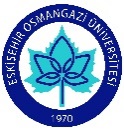 T CESKİŞEHİR OSMANGAZİ ÜNİVERSİTESİSAĞLIK BİLİMLERİ ENSTİTÜSÜYATAY GEÇİŞ BAŞVURU FORMUÖğrenci BilgileriÖğrenci BilgileriTC Kimlik No:     Adı Soyadı:     Programı:  Yüksek Lisans     Doktora    Anabilim Dalı:     Kullandığı Yarıyıl:                                             İmza:Ders KoduDersin AdıDersin İngilizce Adı*UYGUNDUR(Ad Soyad-İmza)Anabilim Dalı Bşk.